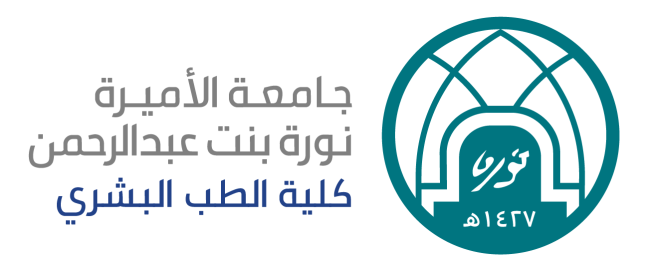 استمارة التسجيل السنة الرابعة  اسم الطالبةالرقم الجامعيالمستوى السنةما تم تسجيلهالساعات المعتمدةرمز المقرر اسم المقرر4كطب  044 اساسيات التخدير6جرح  452 جراحة العظام6طبع  421الرعاية الصحية الأولية4اذن  431جراحة امراض الانف والاذن والحنجرة4عين  432امراض العيون2جلد  393الامراض الجلدية العامة4طنف  462الطب النفسي8نسا  481امراض النساء والولادة3ختر  101علوم طبية اختيارية41مجموع الساعات  اسم المرشدةتوقيع المرشدة    التاريختوقيع الطالبة 